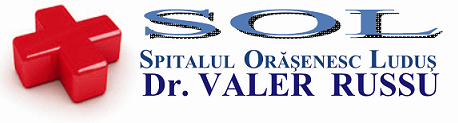 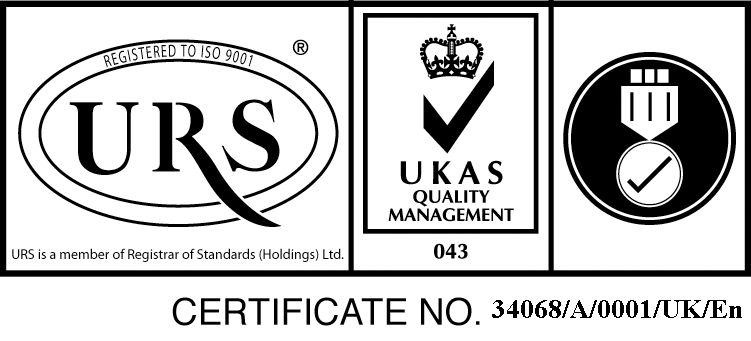 Str. B-dul 1 Decembrie 1918, nr.20, cod.545200, Ludus , Judet Mures, Tel./Fax. :0265-411889spludus@gmail.com ; www.spital-ludus.ro 					Nr.               /  20.12.2016                  Operator de date cu caracter personal inregistrat la ANSPDCP nr.13540						A N U N ȚPrivind situația dosarelor de concurs depuse pentru funcția de farmacist șef la Farmacia cu circuit    închis a spitaluluiPentru acest concurs au fost depuse două dosare de concurs. Dosarele de concurs sunt complete.
	1. Nicoară Monica Florica    admis	2. Pop Dorina Camelia         admisConcursul se poate organiza în perioada   03.01.2017 - 02.03.2017. Orarul se va afișa după constituirea comisiilor de concurs.						Manager,											Ec.Uțiu Claudia				